PATVIRTINTAVarėnos „Pasakos“ vaikų lopšelio-darželio Direktoriaus 2024 m. sausio 25 d.Įsakymu Nr. V-1-5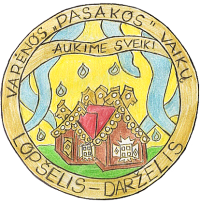 VARĖNOS „PASAKOS“  VAIKŲ LOPŠELIO-DARŽELIOSVEIKOS GYVENSENOS SAVAITĖS „BŪKIME SVEIKI“NUOSTATAII SKYRIUSBENDROSIOS NUOSTATOS1.1. Vasaris – sveikatos mėnuo. Varėnos „Pasakos“ vaikų lopšelyje-darželyje organizuojama tradicinė sveikos gyvensenos savaitė, kuri skirta propaguoti sveiką gyvenimo būdą nuo mažens, skleisti sveikatos stiprinimo žinias, kviesti visus šalies bendruomenės narius ugdyti sveikos gyvensenos įgūdžius, formuoti įpročius. Siūlome sveikos gyvensenos savaitę „Būkime sveiki“ įstaigose organizuoti savitai. Todėl visas Varėnos rajono ikimokyklines įstaigas ir mokyklų skyrius, respublikinei ikimokyklinių ugdymo įstaigų darbuotojų asociacijai „Sveikatos želmenėliai“ priklausančias ikimokyklinių įstaigų bendruomenes, kviečiame prisijungti prie sveikos gyvensenos savaitės organizuojamų veiklų, kurios skatins būti fiziškai aktyviais, lavins higieninius įgūdžius, formuos sveikos mitybos įpročius, teiks informaciją apie ligas ir jų prevenciją, plėtotos tarpinstitucinį bendravimą ir bendradarbiavimą.1.2 Sveikos gyvensenos savaitės „Būkime sveiki“ organizatoriai – Varėnos „Pasakos“ vaikų lopšelio – darželio komanda. Koordinatorė neformaliojo švietimo (kūno kultūros) mokytoja I. Bielevičienė. Darbo grupės nariai: priešmokyklinio ugdymo pedagogės D. Česnulienė ir Danutė Čėglienė, ikimokyklinio ugdymo mokytojos (Auklėtojos) G. Žalienė ir O. Milinavičienė, meninio ugdymo (dailės) mokytoja L. Čenienė.II SKYRIUSTIKSLAS IR UŽDAVINIAITikslas – skleisti sveikos gyvensenos idėjas Lietuvos ikimokyklinėse įstaigose.Uždaviniai:2.1. Skleisti sveiką gyvenseną, kaip gyvenimo būdą nuo mažens.2.2. Ugdyti higieninius įgūdžius.2.3. Skatinti fizinį aktyvumą.2.4. Formuoti sveikos mitybos įpročius.2.5. Teikti informaciją apie ligas ir jų prevenciją.2.6. Dalintis gerąją darbo patirtimi tarp institucijų.III SKYRIUSDALYVIAI3.1. Sveikos gyvensenos savaitėje „Būkime sveiki“ dalyvauja Varėnos rajono ikimokyklinės įstaigos ir mokyklų skyriai, respublikinei ikimokyklinių ugdymo įstaigų darbuotojų asociacijai „Sveikatos želmenėliai“ priklausančios ikimokyklinių įstaigų bendruomenės, grupių pedagogai, pedagogų padėjėjai, ugdytiniai, jų tėveliai, šeimos nariai.IV SKYRIUSLAIKAS IR VIETA4.1. Sveikos gyvensenos savaitė „Būkime sveiki“ vyks nuo 2024 m. vasario 5 d. iki 2024 m. vasario 9 d. Varėnos rajono ikimokyklinėse įstaigose, mokyklų skyriuose, respublikinei ikimokyklinių ugdymo įstaigų darbuotojų asociacijai „Sveikatos želmenėliai“  priklausančiose ikimokyklinėse įstaigose.V SKYRIUSSVEIKOS GYVENSENOS SAVAITĖS ORGANIZAVIMO TVARKA5.1. Dalyvaujančios įstaigos registruojasi el. paštu: dancessveikatossav@gmail.com iki vasario 2 d. užpildydami dalyvio anketą (priedas Nr. 1).5.2. Organizuotų veiklų nuotraukų koliažą (1 koliažą, jpg ar kitu paveikslėlių formatu) su įstaigos pavadinimu siųsti el. paštu: : dancessveikatossav@gmail.com  iki 2024 m. vasario 15 d.5.3. Ugdomųjų veiklų įspūdžiai bus eksponuojami Varėnos „Pasakos“ vaikų lopšelio – darželio „Facebook“ puslapyje, Varėnos švietimo centro interneto svetainėje ir respublikinės ikimokyklinių ugdymo įstaigų darbuotojų asociacijos „Sveikatos želmenėliai“ interneto svetainėje nuo 2024 m. vasario 21 d.VI SKYRIUSBAIGIAMOSIOS NUOSTATOS6.1. Ikimokyklinės įstaigos, dalyvavusios sveikos gyvensenos savaitės veiklose ir atsiuntusios nuotraukų koliažus (priedas Nr. 2) bus apdovanotos organizatorių padėkos raštais (raštai bus išsiųsti el. paštu), taip pat bus išduotos Varėnos švietimo centro pažymos.6.2. Dėl papildomos informacijos kreiptis į Varėnos „Pasakos“ vaikų lopšelio – darželio koordinatorę neformaliojo švietimo (kūno kultūros) mokytoją I. Bielevičienę tel. Nr. +37068698284 arba el. paštu: saulingainga@gmail.com.PRIEDAS NR. 1REGISTRACIJOS FORMAPRIEDAS NR. 2INFORMACIJA ANT KOLIAŽOPRIEDAS NR. 3„BŪKIME SVEIKI“Sveikos gyvensenos savaitės veiklų pavyzdys2024-02-05 – 2024-02-09PASTABA: Sveikos gyvensenos savaitės „Būkime sveiki“ veiklas propaguoti ne tik įstaigoje, bet ir šeimose.Įstaigos pavadinimas, el. pašto adresas, telefonasSveikos gyvensenos savaitės ugdomosios (-ųjų) veiklos (-ų) pavadinimasOrganizatorių vardas, pavardėĮstaigos pavadinimasOrganizatorių vardas, pavardė, ugdomoji grupėSavaitės dienaSiūlomos veiklų temosPirmadienisPokalbiai apie sveiką gyvenimo būdą.AntradienisHigieninių įgūdžių ugdymasTrečiadienisSveikos mitybos dienelėKetvirtadienisAktyvaus judėjimo dienaPenktadienisSveikata per meninę raiškąSukurti visos savaitės veiklų koliažą (5-ių nuotraukų) ir atsiųsti organizatoriams el. paštu dancessveikatossav@gmail.com 